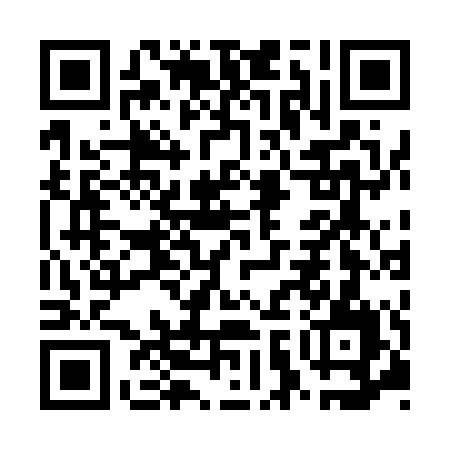 Ramadan times for Ab-i-Gul, PakistanMon 11 Mar 2024 - Wed 10 Apr 2024High Latitude Method: Angle Based RulePrayer Calculation Method: University of Islamic SciencesAsar Calculation Method: ShafiPrayer times provided by https://www.salahtimes.comDateDayFajrSuhurSunriseDhuhrAsrIftarMaghribIsha11Mon5:285:286:4712:424:066:386:387:5812Tue5:265:266:4612:424:066:396:397:5813Wed5:255:256:4412:424:066:406:407:5914Thu5:245:246:4312:414:066:406:407:5915Fri5:235:236:4212:414:066:416:418:0016Sat5:225:226:4112:414:076:416:418:0117Sun5:205:206:4012:414:076:426:428:0118Mon5:195:196:3812:404:076:436:438:0219Tue5:185:186:3712:404:076:436:438:0320Wed5:175:176:3612:404:076:446:448:0321Thu5:155:156:3512:394:076:456:458:0422Fri5:145:146:3412:394:076:456:458:0523Sat5:135:136:3212:394:076:466:468:0524Sun5:125:126:3112:394:076:466:468:0625Mon5:105:106:3012:384:076:476:478:0726Tue5:095:096:2912:384:076:486:488:0827Wed5:085:086:2812:384:086:486:488:0828Thu5:065:066:2612:374:086:496:498:0929Fri5:055:056:2512:374:086:496:498:1030Sat5:045:046:2412:374:086:506:508:1031Sun5:025:026:2312:364:086:506:508:111Mon5:015:016:2212:364:086:516:518:122Tue5:005:006:2112:364:086:526:528:123Wed4:594:596:1912:364:086:526:528:134Thu4:574:576:1812:354:086:536:538:145Fri4:564:566:1712:354:086:536:538:156Sat4:554:556:1612:354:076:546:548:157Sun4:534:536:1512:344:076:556:558:168Mon4:524:526:1412:344:076:556:558:179Tue4:514:516:1212:344:076:566:568:1810Wed4:494:496:1112:344:076:566:568:19